Руководствуясь Уставом Жигаловского муниципального образования,                  Дума Жигаловского муниципального образования РЕШИЛА:         1. Внести следующие изменения в решение Думы Жигаловского муниципального образования от 28 декабря 2020 года № 45-20 «О бюджете Жигаловского муниципального образования на 2021 год и плановый период 2022 и 2023 годов»:        1.1. Пункт 1. изложить в следующей редакции:  «1. Утвердить основные характеристики бюджета Жигаловского муниципального образования на 2021 год:      общий объем доходов в сумме 52802тыс. рублей, из них объем межбюджетных трансфертов, получаемых из других бюджетов бюджетной системы Российской Федерации, в сумме 15400,7 тыс. руб.,       общий объем  расходов в сумме 59060,2 тыс. рублей.      размер дефицита в сумме 6258,2 тыс. рублей или 16,7% утвержденного общего годового объема доходов без учета утвержденного объема безвозмездных поступлений. Установить, что превышение дефицита бюджета Жигаловского МО над ограничениями, установленными ст.92.1 Бюджетного Кодекса РФ, осуществлено в пределах суммы снижения остатка средств на счете по учету средств бюджета поселения в объеме 3635,7 тыс. руб. Дефицит бюджета без учета суммы снижения остатка на счете составляет 2622,5 тыс. рублей или 7,0% утвержденного общего годового объема доходов без учета утвержденного объема безвозмездных поступлений». 1.2. В пункте 20. цифры «2298,8» заменить цифрами «2622,5»;1.3. Приложения 3,5,7,9,11,13 – 15 утвердить в новой редакции.Опубликовать настоящее Решение в «Спецвыпуск Жигалово» и разместить на официальном сайте Жигаловского муниципального образования в сети Интернет.Настоящее Решение вступает в силу со дня его опубликования.Председатель Думы Жигаловского муниципального образования                                                        А.М.Тарасенко   Глава Жигаловского муниципального     образования                                                                                        Д.А.Лунев 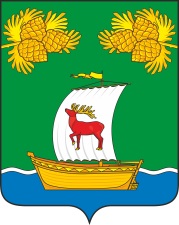 РОССИЙСКАЯ ФЕДЕРАЦИЯИРКУТСКАЯ ОБЛАСТЬДУМАЖИГАЛОВСКОГО МУНИЦИПАЛЬНОГО ОБРАЗОВАНИЯПЯТОГО СОЗЫВАРЕШЕНИЕРОССИЙСКАЯ ФЕДЕРАЦИЯИРКУТСКАЯ ОБЛАСТЬДУМАЖИГАЛОВСКОГО МУНИЦИПАЛЬНОГО ОБРАЗОВАНИЯПЯТОГО СОЗЫВАРЕШЕНИЕ20.10.2021г. № 19-21рп. ЖигаловоО внесении изменений в решение ДумыЖигаловского МО от 28.12.2020г. № 45-20«О бюджете Жигаловского муниципальногообразования на 2021 год и плановый период 2022 и 2023 годов»О внесении изменений в решение ДумыЖигаловского МО от 28.12.2020г. № 45-20«О бюджете Жигаловского муниципальногообразования на 2021 год и плановый период 2022 и 2023 годов»